Resources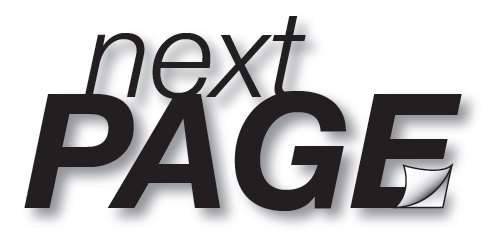                            Organization Websites                                                                                                                                                                                                nextPAGE 1.                                   Organizations Websites (cont.)                                                                                                                                                                                             nextPAGE 2.                                                        Government Websites                                          U.S. Department of Education                                                                                                                                                                                                  nextPAGE 3.                                                   U.S. Department of Education cont.                                                                                                                                                                                                  nextPAGE 4.                                                    U.S. Department of Education cont.                                         Pennsylvania Higher Education Assistance Agency                                                                                                                                                                                                  nextPAGE 5.                                          Pennsylvania Higher Education Assistance Agency cont.                                                                                                                                                                                                 nextPAGE 6.                                            Federal and State Miscellaneous                                                                                                                                                                                               nextPAGE 7.                                           Federal and State Miscellaneous cont.                                                                                                                                                                                                nextPAGE 8.                            Financial Aid Miscellaneous Resources                                                                                                                                                                                               nextPAGE 9.                            Financial Aid Miscellaneous Resources cont.                                                                                                                                                                                           nextPAGE 10.Pennsylvania Association of Student Financial Aid Administrators (PASFAA)                  http://www.pasfaa.org PASFAA provides existing members the dynamic organization representing Pennsylvania educational institutions, lenders, and organizations involved with higher education.  Pasfaa Membership (Directory) http://www.pasfaa.org/docs/toc_membercenter.html Pasfaa Leadership http://www.pasfaa.org/docs/toc_finaidadmin.html 
Pasfaa Newslettershttp://www.pasfaa.org/docs/toc_newsletters.htmlAmerican Association of Community Colleges (AACC)             http://www.aacc.nche.edu AACC is the primary advocacy organization for community colleges at the national level and works closely with directors of state offices to inform and affect state policy. represents nearly 1,200 two-year, associate degree–granting institutions and more than 13 million students, as well as a growing number of international members in Puerto Rico, Japan, Great Britain, Korea, and the United Arab Emirates. The American Association of Collegiate Registers and Admissions Officers (AACRAO)                 http://www.aacrao.org AACRAO is to provide professional development, guidelines and voluntary standards to be used by higher education officials regarding the best practices in records management, admissions, enrollment management, administrative information technology, and student services. It also provides a forum for discussion regarding policy initiation and development, interpretation and implementation at the institutional level and in the global educational community.Association of Independent Colleges and Universities of Pennsylvania (AICUP)                  http://www.aicup.orgAICUP’s mission is to educate policymakers, media representatives, and civic and corporate leaders about the benefits, value and quality education available at Pennsylvania’s independent colleges and universities. This educational effort is intended to secure government and philanthropic support for students and institutions in the independent sector. AICUP further works to create partnerships among its member institutions to enhance their programs and reduce their costs.Coalition of Higher Education Assistance Organizations (COHEAO)                 http://www.coheao.comCOHEAO has served as a partnership of colleges, universities, and organizations dedicated to promoting student friendly, efficiently operated campus-based loan and tuition payment programs. COHEAO members are dedicated to the preservation and improvement of the Federal Perkins Loan and HHS Loan Programs. COHEAO also advocates for the sound regulations of student financial services operations and campus accounts-receivable management practices. Eastern Association of Student Financial Aid Administrators (EASFAA)                  http://www.easfaa.org/index.html Opportunities to help prepare EASFAA members to ethically and competently serve the students, parents, and institutions they represent. EASFAA fills the unique role of providing professional services to both its individual members and state associations. EASFAA also acts as an advocate for regional policy positions with the United States Congress and NASFAA. National Association of College and University Business Officers (NACUBO)                http://www.nacubo.org NACUBO with institutional membership specifically represents chief business and financial officers through advocacy efforts, community service, and professional development activities. The association's mission is to advance the economic viability, business practices and support for higher education institutions in fulfillment of their missions.National Association of Independent Colleges and Universities (NAICU)               http://www.naicu.eduThe National Association of Independent Colleges and Universities (NAICU) serves as the unified national voice of private nonprofit higher education. Since 1976, the association has represented this subset of American colleges and universities on policy issues with the federal government, such as those affecting student aid, taxation, and government regulation. Today, through new communication technologies, an improved governance structure, and increased member participation, NAICU has become an even more effective and respected participant in the political process.  National Association of Student Financial Aid Administrators (NASFAA)                  https://www.nasfaa.org NASFAA is the largest postsecondary education association with institutional membership in Washington, D.C., and the only national association with a primary focus on student aid legislation, regulatory analysis, and training for financial aid administrators in all sectors of post-secondary education. No other national association serves the needs of the financial aid community better or more effectively.   U.S. Department of Education                   http://www.ed.gov U.S. Department of Education website is for students to help promote student achievement and preparation for global competitiveness by fostering educational excellence and ensuring equal access. Financial Aid http://www2.ed.gov/finaid/landing.jhtml?src=lnInformation for Financial aid Professionals (IFAP)                http://www.ifap.ed.govWeb site consolidates guidance, resources, and information related to the administration and processing of Title IV federal student aid.iLibrary - Publications for Financial Aid Professionalshttp://www.ifap.ed.gov/ifap/iLibrary.jspIFAP Training for Financial Aid Professionalshttp://www.ifap.ed.gov/ifap/training/index.jspQuestions on Title IV policy or IFAP –You need the answer?http://www.ifap.ed.gov/ifap/feedback.jspFederal Publication Ordering                   https://www.fsapubs.govPublications that can be ordered by Financial Aid Professionals to help ensure their students benefit from financial assistance for higher education with federal funds. Examples of forms: Fafsa, Entrance and Exit Counseling, etc.FSA Download-Software and Manuals      https://www.fsadownload.ed.gov/index.htm FSAdownloads is the internet location where FSA post announcements; software and associated documents; and technical references and guides about ED’s student financial aid products for financial aid administrators to download. Federal Student Aid               https://studentaid.ed.gov/saFederal Student Aid makes it easier to get money for higher education.Understanding the FAFSA                https://studentaid.ed.gov/sa/fafsa Preparing for the FAFSA is free and quick, and gives you access to the largest source of financial aid to pay for college or career school.Free Application for Federal Student Aid-                                      https://fafsa.ed.gov Federal Student Aid, a part of the U.S. Department of Education, is the largest provider of student financial aid in the nation. We help make college education possible for every dedicated mind by providing more than $150 billion in federal grants, loans, and work-study funds each year to more than 13 million students paying for college or career school.StudentLoans.gov             https://studentloans.govStudentLoans.gov Go complete- Entrance and Exit Counseling, Direct Loans Master Promissory Note, Parent Plus Loan Application, and many other processes. Family Educational Rights and Privacy Act (FERPA)http://www2.ed.gov/policy/gen/guid/fpco/ferpa/index.htmlThe Family Educational Rights and Privacy Act (FERPA) (20 U.S.C. § 1232g; 34 CFR Part 99) is a Federal law that protects the privacy of student education records. The law applies to all schools that receive funds under an applicable program of the U.S. Department of Education.FERPA gives parents certain rights with respect to their children's education records. These rights transfer to the student when he or she reaches the age of 18 or attends a school beyond the high school level. Students to whom the rights have transferred are "eligible students."National Student Loan Data System for Professional Access (NSLDS)        https://www.nsldsfap.ed.gov/nslds_FAP The National Student Loan Data System (NSLDS) is the national database of information about loans and grants awarded to students under Title IV of the Higher Education Act (HEA) of 1965. NSLDS provides a centralized, integrated view of Title IV loans and grants during their complete life cycle, from aid approval through disbursement, repayment, deferment, delinquency, and closure. (Professional only)National Student loan Data System for Student Access (NSLDS)   https://www.nslds.ed.gov/nslds/nslds_SA   The National Student Loan Data System (NSLDS) is the U.S. Department of Education's (ED's) central database for student aid. NSLDS receives data from schools, guaranty agencies, the Direct Loan program, and other Department of ED programs. NSLDS Student Access provides a centralized, integrated view of Title IV loans and grants so that recipients of Title IV Aid can access and inquire about their Title IV loans and/or grant data.IPEDS Prior Year Data       https://surveys.nces.ed.gov/ipeds_pyIPEDS Prior Year Data provides basic data needed to describe and analyze trends in post-secondary education in the United States. Institutional Data Collection System (IPEDS)         https://surveys.nces.ed.gov/IPEdsIPEDS Data Submission Requirement is mandatory for all institutions that participate or are applicants for participation in any Federal financial assistance program authorized by Title IV of the Higher Education Act of 1965, as amended. The completion of the surveys is mandated by 20 USC 1094, Section 487(a) (17). Must complete of all IPEDS surveys in a timely and accurate manner.Common Origination &Disbursement Web Site-COD           https://cod.ed.gov/codU.S. Department of Education's Common Origination and Disbursement  is for Financial Aid Administrators, Servicers, or other officials can use this site to perform a variety of functions related to student/award/disbursement data for Pell, Direct Loan and Teach Grant programs.FSA website eZ Audit  https://ezaudit.ed.gov/EZWebApp/default.do eZ-Audit is a web application that provides schools with a paperless, single point of submission for financial statements and compliance audits. Submission through eZ-Audit will allow for more rapid and efficient processing by the Department of Education and therefore provides more immediate feedback. FSA Application for approval to participate in federal student financial aid program                          https://eligcert.ed.gov  Electronic Version of the Application for approval to participate in federal student financial aid program  is for Postsecondary institutions use the E-App to apply for designation as an eligible institution, initial participation, recertification, reinstatement, change in ownership, or to update a current approval.G5 - Department of Education https://www.g5.gov/ext/wps/portal?g5.parameters.errorcode=&g5.parameters.error=&g5.parameters.username=unauthenticated G5 is the Department of Education's new grants management system designed to achieve the following objectives: enhance and increase program performance monitoring, improve communications with system users, fast-track grant award processing, link dollars to results, and promote technical and financial stewardship.SAIG Enrollment Site https://fsawebenroll.ed.gov//PMEnroll//index.jsp                            Student Aid Internet Gateway (SAIG) is the tool that allows Federal Student Aid trading partners to securely exchange batch data with Federal Student Aid Application Systems.Pennsylvania Higher Education Assistance Agency                     http://www.pheaa.org PHEAA homepage for students and Financial Aid Professionals to guide them with college planning, funding opportunities, partner access, tools and resources. PHEAA training http://www.pheaa.org/partner-access/training  To give school partners quality training for specific topics. Also to sign up for educational workshops and view different training events.FAFSA early submission changes  http://www.pheaa.org/prior-prior-year Facts and Updates for students and counselors for prior-prior year (PPY). Ready to Succeed Scholarship (RTSS) http://www.pheaa.org/partner-access/rtssScholarship program funded by the Pennsylvania General Assembly to provided awards to high achieving students whose income does not exceed $110,000 Military and Pennsylvania National Guard aid https://www.pheaa.org/funding-opportunities/aid-for-military-national-guard/index.shtmlService to our country may qualify you or your dependents for financial aid when you pursue higher education.Educational Aid         https://www.pheaa.org/funding-        opportunities/other-educational-aid/index.shtml Funding for higher education includes Blind or Deaf Beneficiary grant, Path, Pennsylvania Chafee Education and Training grant, and Postsecondary Educational Gratuity these are all program for Pennsylvania students.   American Education Services (AES)       http://www.aessuccess.org/index.shtmlAmerican Education Services (AES) was established by the Pennsylvania Higher Education Assistance Agency (PHEAA) to guarantee and service a variety of Federal Family Education Loan Program (FFELP) and private (alternative) student loan products for our lending partners throughout the nation. PHEAA conducts its student loan servicing activities nationally as AES and FedLoan Servicing.Fed Loan Servicing            https://myfedloan.org FedLoan Servicing was established by the Pennsylvania Higher Education Assistance Agency (PHEAA) to support the U.S. Department of Education's ability to service student loans owned by the federal government. FedLoan Servicing is one of a limited number of organizations approved by the U.S. Department of Education to service loans and is dedicated to supporting borrowers with easy and convenient ways to manage their student loans. You can deal with it          http://www.youcandealwithit.com YouCanDealWithIt provides practical and easy-to-understand advice on how to deal with common financial situations facing today's college students and recent graduates, such as: Understanding student aid, including the repayment of student loans, Learning effective money management, including setting a budget, and dealing with the dangers of credit cards while enjoying the benefits.ALEC Portalhttps://partners.aessuccess.org/B2BAuth/login.htmAlec Login- Page Center https://host113.aessuccess.orgPheaa Training, Document Library, OC/Webconnect https://partners.aessuccess.org/B2BLaunch/launch.htm?resourceID=OCWEBJC&targetID=OCWebConnect Business Partner Access Management System https://ccc.aessuccess.org/apps/bpams.nsf/home The BPAMS system allows you to request access to various features of the AES Commercial, FedLoan Servicing and PA State Grant systems available at your Institution, and Account Access. Bureau of Labor Statistics (BLS)                     http://www.bls.gov The Bureau of Labor Statistics of the U.S. Department of Labor is the principal Federal agency responsible for measuring labor market activity, working conditions, and price changes in the economy. Its mission is to collect, analyze, and disseminate essential economic information to support public and private decision-making. As an independent statistical agency, BLS serves its diverse user communities by providing products and services that are objective, timely, accurate, and relevant.Disability.gov              https://www.disability.govDisability.gov is the U.S. federal government website for information on disability programs and services nationwide.Education-Guide to student financial aidhttps://www.disability.gov/?s=&fq=topics_taxonomy:"Education%5E%5EA+Guide+to+Student+Financial+Aid%5E%5E"   Selective Service System                    https://www.sss.govSelective Service provides manpower to the military by conducting a draft using a list of young men's names gathered through the Selective Service registration process. Virtually all men - ages 18 through 25 - must register. Only if there is high compliance with this law, will a future draft be fair and equitable.   Social Security Administration                   https://www.ssa.govThe Social Security Act was signed into law by President Roosevelt on August 14, 1935. In addition to several provisions for general welfare, the new Act created a social insurance program designed to pay retired workers age 65 or older a continuing income after retirement. The WHITE HOUSE               https://www.whitehouse.gov 1600 Penn inside the White House. Look for the latest news and see live events from the briefing room. Learn more about the White House administration. Looking back at the history at the White House.    Speak Out- We Are the People! Higher Education https://www.whitehouse.gov/issues/education/higher-educationU.S. Citizenship and Immigration Services                    https://www.uscis.gov USCIS will secure America’s promise as a nation of immigrants by providing accurate and useful information to our customers, granting immigration and citizenship benefits, promoting an awareness and understanding of citizenship, and ensuring the integrity of our immigration system.  U.S. Department of Veterans Affairs                           https://www.va.gov Resources on VA benefits for higher education faculty, or staff member, or college administrator to support student Veterans. Information about training opportunities, GI Bill, enrollment systems, job aids, presentations, and more to help schools assist student Veterans pursuing education and training with VA benefits.VA Benefitshttp://www.benefits.va.gov/benefits/U.S. House of Representatives                  http://www.house.gov  We the People of the United States… As per the Constitution, the U.S. House of Representatives makes and passes federal laws. The House is one of Congress’s two chambers (the other is the U.S. Senate), and part of the federal government’s legislative branch. The number of voting representatives in the House is fixed by law at no more than 435, proportionally representing the population of the 50 states.U.S. Senate               http://www.senate.gov/index.htm The United States Senate is comprised of one hundred members—two senators from each of the 50 states—who serve six-year, overlapping terms. Senators, along with members of the House of Representatives, propose, author, and vote on federal legislation that touches upon all aspects of U.S. domestic and foreign policy. Senators provide advice and consent on executive nominations and treaties and conduct oversight of all branches of the federal government.Internal Revenue Services (IRS)               https://www.irs.gov Internal Revenue Services (IRS) provides America's taxpayers top quality service by helping them understand and meet their tax responsibilities and enforce the law with integrity and fairness to all. Copies of tax transcripts are available for financial aid verification when requested.   Forms & Publications         https://www.irs.gov/forms-pubsTax Information for Studentshttps://www.irs.gov/individuals/students Pennsylvania Official Website               http://www.pa.gov The Keystone StateEducationhttp://www.pa.gov/Information/Pages/Education.aspx#.V1CA1E1ATcsDisability Services (Vocational Rehabilitation-OVR)http://www.dli.pa.gov/Individuals/Disability-Services/Pages/Disability-Services.aspx#.V1CBZ6PD_cs CollegeBoard                     https://www.collegeboard.org College Board is a mission-driven not-for-profit organization that connects students to college success and opportunity.Education Planner                      http://www.educationplanner.orgEducationPlanner is your one-stop career and college planning website. EducationPlanner provides practical and easy-to-understand advice to help prepare students for the important decisions they will face in the future.FinAid                       http://www.finaid.orgFinAid is a guide to financial aid for students. Search for scholarships, understand student’s loans, saving for college, and help with military aid. Jeannette Rankin Women’s Scholarship Fund                    http://rankinfoundation.orgJeannette Rankin Women’s Scholarship Fund honors the name and legacy of an American woman of incredible spirit and determination by providing much needed aid to women with the same attributes. Jeannette Rankin was a proponent of women's rights and was the first woman to be elected to the United States Congress in 1916.Middle States Commission On Higher Education (MSCHE)                 http://www.msche.orgMSCHE is recognized by U.S. Secretary of Education to conduct accreditation and pre-accreditation and by the Council on Higher Education Accreditation (CHEA) to accredit degree-granting institutions which offer one or more post-secondary educational programs of at least one academic year in length in Pennsylvania. The Commission is a voluntary, non-governmental, membership association that defines, maintains, and promotes educational excellence across institutions with diverse missions, student populations, and resources. It examines each institution as a whole, rather than specific programs within institutions.Fastweb!                   www.fastweb.com Fastweb is your one stop shop to reach a large market of students, parents and educators across the United States. Fastweb provides high-powered access to the millions of American users you need to reach-- easily and efficiently.Inside Higher ED                    https://www.insidehighered.com Inside Higher Ed is the online source for news, opinion and jobs for all of higher education. Whether you're an adjunct, a vice president, or a grad student, they got what you need to thrive in your job or find a better one: breaking news and feature stories, provocative daily commentary, areas for comment on every article, practical career columns, and a powerful suite of tools to help higher education professionals get jobs and colleges identify and hire employees.NSC - Informative information on Clearinghouse http://www.studentclearinghouse.org/about/clearinghouse_facts.phpNational Student Clearinghouse – NSC is a nonprofit and nongovernmental organization and the leading provider of educational reporting, data exchange, verification, and research services.Scholarships.com       https://www.scholarships.com/main.aspx Scholarships.com has helped students find money for college as well as learn about the entire financial aid process. Over the years, we've become one of the most widely-used and trusted free college scholarship search and financial aid information resources on the Internet and have been recognized by high schools, colleges and universities nationwide.Unigo              https://www.unigo.comUnigo is the premier network for current and future college students to get to where they’re going. Unigo provides cutting-edge tools, compelling content, and essential information, empowering students to make the best decisions about their college experience.